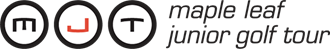 MJT Announces 2017 IMG Academy Junior Worlds FinalistsThe MJT is excited to announce the 2017 finalists for exemptions into the IMG Academy Junior World Golf Championship at Torrey Pines Golf Club in La Jolla, California, July 10-14, 2017.The finalists qualified from a short-list of winners in their respective divisions based on score in relation to slope and rating at five MJT tournaments held across the country.The 2017 qualified players are:Congratulations to all who were short-listed, and good luck to the finalists as they represent MJT Team Canada at Torrey Pines!Trent MatsonNational Operations ManagerMaple Leaf Junior Golf TourOffice (403)394-4562Web  www.maplejt.comDeveloping Champions. In Golf. In Life.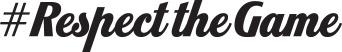 Boy 11-12Justin Bjornson (Surrey, BC)Girl 11-12 (2 spots)Lauren Kim (Surrey, BC)Angela Arora (Surrey, BC)Boy 13-14Bailey Bjornson (Surrey, BC)Girl 13-14 (2 Spots)Euna Han (Coquitlam, BC)Emma Yang (Langley, BC)Boy 15-18Kade Johnson (Yorkton, SK)Girl 15-18Susan Xiao (Surrey, BC)